RESOLUÇÃO N° 40, DE 5 DE DEZEMBRO DE 2012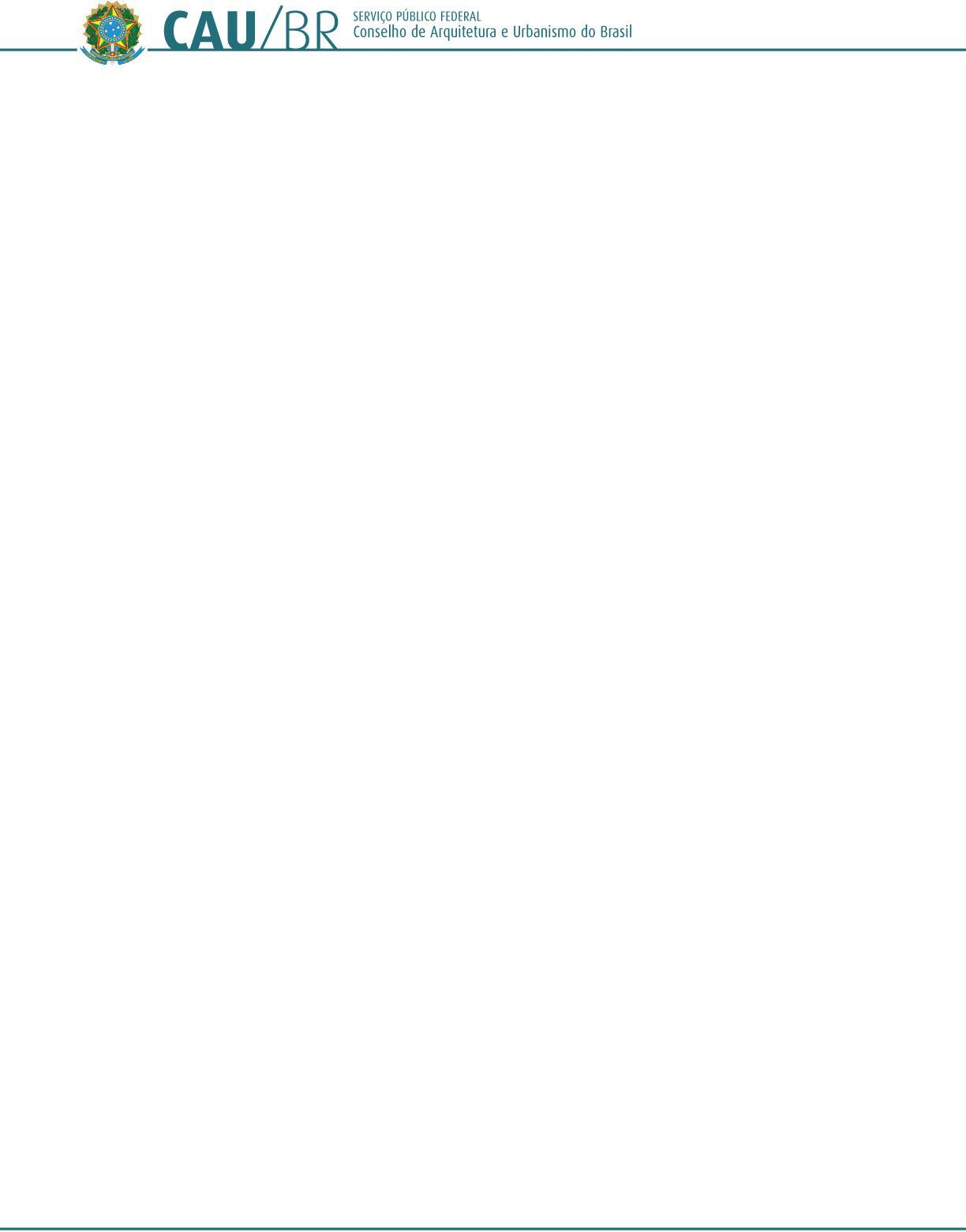 Aprova a segunda reprogramação orçamentária do CAU/BR, consolida o orçamento de 2012 dos Conselhos de Arquitetura e Urbanismo e dá outras providências.O Conselho de Arquitetura e Urbanismo do Brasil (CAU/BR), no uso das competências previstas no art. 28, incisos II, III e XI da Lei n° 12.378, de 31 de dezembro de 2010, e nos artigos 3°, incisos V, VI e XVI e 9°, incisos III, XIX e XX do Regimento Geral aprovado pela Resolução CAU/BR n° 33, de 6 de setembro de 2012, de acordo com a deliberação adotada na Reunião Plenária Ordinária n° 13, realizada nos dias 4 e 5 de dezembro de 2012;RESOLVE:Art. 1° Aprovar a Segunda Reprogramação Orçamentária do Conselho de Arquitetura e Urbanismo do Brasil (CAU/BR) e, em consequência, a nova consolidação das Reprogramações Orçamentárias do Conselho de Arquitetura e Urbanismo do Brasil (CAU/BR) e dos Conselhos de Arquitetura e Urbanismo dos Estados e do Distrito Federal (CAU/UF), referentes ao exercício de 2012, na forma do resumo abaixo:Art. 2° Esta Resolução entra em vigor na data de sua publicação.Brasília, 5 de dezembro de 2012HAROLDO PINHEIRO VILLAR DE QUEIROZPresidente do CAU/BR(Publicada no Diário Oficial da União, Edição n° 240, Seção 1, de 13 de dezembro de 2012)SCN Qd.01, Bloco E, Ed. Central Park, Salas 302/303 | CEP: 70711-903 Brasília/DF | Tel.: (61) 3326-2272 / 2297 - 3328-5632 / 5946www.caubr.gov.br / atendimento@caubr.gov.brCAU/BR – 2ª REPROGRAMAÇÃO ORÇAMENTÁRIA - 2012CAU/BR – 2ª REPROGRAMAÇÃO ORÇAMENTÁRIA - 2012CAU/BR – 2ª REPROGRAMAÇÃO ORÇAMENTÁRIA - 2012CAU/BR – 2ª REPROGRAMAÇÃO ORÇAMENTÁRIA - 2012RECEITASR$DESPESASR$Receita Corrente:36.000.580,00Despesa Corrente:32.833.110,00Receita Capital:0,00Despesa Capital:3.167.470,00TOTAL:36.000.580,00TOTAL:36.000.580,00CAU/BR E CAU/UF – 2ª REPROGRAMAÇÃO ORÇAMENTÁRIA CONSOLIDADA 2012CAU/BR E CAU/UF – 2ª REPROGRAMAÇÃO ORÇAMENTÁRIA CONSOLIDADA 2012CAU/BR E CAU/UF – 2ª REPROGRAMAÇÃO ORÇAMENTÁRIA CONSOLIDADA 2012CAU/BR E CAU/UF – 2ª REPROGRAMAÇÃO ORÇAMENTÁRIA CONSOLIDADA 2012RECEITASR$DESPESASR$Receita Corrente:109.372.069,38Despesa Corrente:81.585.808,61Receita Capital:0,00Despesa Capital:27.786.260,77TOTAL:109.372.069,38TOTAL:109.372.069,38